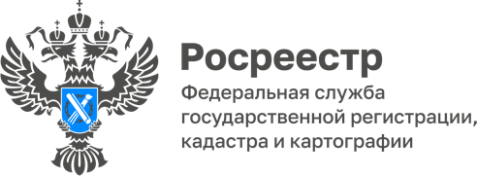 30.05.2022Какие действия нужно предпринять, если в квитанции об уплате налога на имущество и в выписке из ЕГРН несоответствия по площади квартиры?На вопрос отвечает заместитель начальника отдела регистрации объектов недвижимости жилого назначения и договоров долевого участия в квартире Галина Телицына:- Для изменения статуса сведений о характеристике (в том числе площади) учтенного в Едином государственном реестре недвижимости объекта недвижимого имущества правообладателю необходимо обратиться в Управление Росреестра по Томской области путем подачи заявления в любой офис МФЦ, либо посредством почтового отправления или направления в форме электронных документов и (или) электронных образов документов с использованием информационно-телекоммуникационных сетей общего пользования, в том числе сети «Интернет». Форма указанного заявления предусмотрена  Приложением №2 Приказа Росреестра от 19.08.2020 № П/0310 «Об утверждении отдельных форм заявлений в сфере государственного кадастрового учета и государственной регистрации прав, требований к их заполнению, к формату таких заявлений и представляемых документов в электронной форме», в  котором изложить просьбу об уточнении площади объекта недвижимости.После получения заявления Управлением будет изучена имеющаяся в его распоряжении документация, содержащая техническое описание объекта. При наличии оснований в ЕГРН будут внесены изменения по площади объекта.